Об утверждении правил размещения информации в федеральной государственной информационной системе координации информатизации В соответствии с пунктом 3 постановления Правительства Российской Федерации от 14 ноября 2015 г. № 1235 «О федеральной государственной информационной системе координации информатизации» 
(Собрание законодательства Российской Федерации, 2015, № 47, ст. 6599),
а также подпунктами «г» - «д» пункта 7 и пунктом 17 Положения о федеральной государственной информационной системе координации информатизации, утвержденного указанным постановлением Правительства Российской Федерации ПРИКАЗЫВАЮ:Утвердить прилагаемые правила размещения информации в федеральной государственной информационной системе координации.Определить доменное имя подсистемы «Портал» федеральной государственной информационной системы координации в информационно-телекоммуникационной сети «Интернет» - eski.gov.ru (дополнительное доменное имя eskigov.ru).Установить, что техническая, методическая документация, а также иные сведения и документы, необходимые для обеспечения эксплуатации федеральной государственной информационной системы координации и размещаемые Министерством связи и массовых 	коммуникаций Российской Федерации в подсистеме «Портал» системы, являются официальными.Направить настоящий приказ на регистрацию в Министерство юстиции Российской Федерации.Утвержденыприказом Министерства связии массовых коммуникаций Российской Федерацииот _____  № _______ПРАВИЛАразмещения информации в федеральной государственной информационной системе координации1. Настоящие правила устанавливают требования к размещению федеральными органами исполнительной власти, органами исполнительной власти субъектов Российской Федерации, иными государственными органами, органами управления государственными внебюджетными фондами, органами местного самоуправления, государственными и муниципальными унитарными предприятиями, государственными и муниципальными учреждениями (далее - субъекты системы координации) в федеральной государственной информационной системе координации (далее - система координации) общедоступной информации, предусмотренной пунктом 9 Положения о федеральной государственной информационной системе координации информатизации (далее – Положение о системе координации), утвержденного  постановлением Правительства Российской Федерации от 14 ноября 2015 г. № 1235 (Собрание законодательства Российской Федерации, 2015, № 47, ст. 6599).2. Размещение в системе координации информации, осуществляется посредством заполнения полей экранных форм веб-интерфейса системы координации субъектами системы координации:а) федеральными органами исполнительной власти - в части информации, указанной в подпунктах «а» - «г», «е» и «ж» пункта 9 Положения о системе координации;б) высшими органами исполнительной власти субъектов Российской Федерации и исполнительными органы государственной власти субъектов Российской Федерации - в части информации, указанной в подпунктах «д» - «ж» пункта 9 Положения о системе координации;в) иными государственными органами, органы местного самоуправления, государственными и муниципальными унитарными предприятиями государственными и муниципальными учреждениями - в части информации, указанной в подпункте «е» пункта 9 Положения о системе координации;г) органами управления государственными внебюджетными фондами - в части информации, указанной в подпунктах «а» - «г» пункта 9 Положения о системе координации.3. Информация, указанная в подпунктах «а» - «б» пункта 2 настоящих Правил, может размещаться субъектами системы координации посредством информационного взаимодействия информационных систем субъектов системы координации с системой координации при обеспечении соблюдения настоящих Правил. Правила информационного взаимодействия системы координации с информационными системами субъектов системы координации устанавливаются соглашениями, заключаемыми между Министерством связи и массовых коммуникаций Российской Федерации и заказчиками (операторами) этих информационных систем.4. Информационное взаимодействие системы координации с иными информационными системами осуществляется посредством инфраструктуры, обеспечивающей информационно-технологическое взаимодействие информационных систем, используемых для предоставления государственных и муниципальных услуг и исполнения государственных и муниципальных функций в электронной форме.5. Для размещения информации субъектами системы координации применяются справочники и классификаторы системы координации.6. Субъекты системы координации обеспечивают достоверность, актуальность, полноту и релевантность информации, размещаемой в системе координации, а также ее соответствие требованиям к структуре и форматам информации.7. Субъектами системы координации в системе координация размещаются также иные сведения, не указанные в пункте 2 настоящих Правил, определяемые Министерством связи и массовых коммуникаций Российской Федерации в методических документах, необходимых для обеспечения эксплуатации системы координации.8. Размещение субъектами системы координации информации в системе координации осуществляется в порядке, сроки и в составе, установленные:а) постановлением Правительства Российской Федерации от 24 мая 2010 г. № 365 «О координации мероприятий по использованию информационно-коммуникационных технологий в деятельности государственных органов» (Собрание законодательства Российской Федерации, 2010, № 22, ст. 2778; 2012, № 19, ст. 2419; № 37, ст. 5002; № 43, ст. 5883; 2013, № 15, ст. 1799; № 48, ст. 6259);б) постановлением Правительства Российской Федерации от 26 июня 2012 г. № 644 «О федеральной государственной информационной системе учета информационных систем, создаваемых и приобретаемых за счет средств федерального бюджета и бюджетов государственных внебюджетных фондов» (Собрание законодательства Российской Федерации, 2012, № 27, ст. 3753; 2013, № 5, ст. 402; № 48, ст. 6259);в) постановлением Правительства Российской Федерации от 30 января 2013 г. № 62 «О национальном фонде алгоритмов и программ для электронных вычислительных машин» (Собрание законодательства Российской Федерации, 2013, № 5, ст. 402; 2014, № 43, ст. 5917);г) постановлением Правительства Российской Федерации от 6 июля 2015 г. № 675 «О порядке осуществления контроля за соблюдением требований, предусмотренных частью 2.1 статьи 13 и частью 6 статьи 14 Федерального закона «Об информации, информационных технологиях и о защите информации» (Собрание законодательства Российской Федерации, 2015, № 28, ст. 4240; № 47, ст. 6599);д) иными нормативными правовыми актами Российской Федерации и ведомственными правовыми актами, утверждёнными, в том числе во исполнение положений нормативных правовых актов, указанных в пунктах «а» - «г» настоящего пункта Правил.9.  Документированная информация в системе координации размещается:а) в виде  электронной копии бумажного документа, созданной посредством его сканирования и надлежащим образом заверенная усиленной квалифицированной электронной подписью уполномоченного на это должностного лица или, электронного документа, подписанного усиленной квалифицированной электронной подписью должностного лица, уполномоченного подписать этот документ;б) электронные документы, должны иметь распространенные открытые форматы и не должны быть зашифрованы или защищены средствами, не позволяющими осуществить ознакомление с их содержанием без дополнительных программных или технологических средств.10. В целях организации размещения информации в системе координации субъекты системы координации:а) определяют в соответствии с инструкцией, размещенной на «Портале» системы координации, уполномоченных должностных лиц, ответственных за размещение информации в системе координации в должности не ниже заместителя руководителя субъекта системы координации, а также уполномоченных должностных лиц, ответственных за подготовку информации для размещения в системе координации (далее совместно – уполномоченные должностные лица);б) организуют получение уполномоченными должностными лицами квалифицированных сертификатов ключей проверки электронной подписи и средств электронной подписи в аккредитованных Министерством связи и массовых коммуникаций Российской Федерации удостоверяющих центрах, а также регистрацию указанных лиц и присоединение их к профилю субъекта системы координации в федеральной государственной информационной системы «Единая система идентификации и аутентификации в инфраструктуре, обеспечивающей информационно-технологическое взаимодействие информационных систем, используемых для предоставления государственных и муниципальных услуг в электронной форме» (далее – ЕСИА);в) направляют заявку для обеспечения доступа к системе координации уполномоченных  должностных лиц в Министерство связи и массовых коммуникаций Российской Федерации по форме, размещенной на «Портале» системы координации;г) принимают ведомственные правовые акты, содержащие:мероприятия по подготовке субъекта системы координации к эксплуатации системы координации, в том числе предусматривающие внесение необходимых изменений и дополнений в должностные регламенты уполномоченных должностных лиц и структурных подразделений, задействованных в предоставлении требуемых для размещения указанными лицами в системе координации информации и  документов;мероприятия по подготовке уполномоченных должностных лиц субъекта системы координации к эксплуатации системы;порядок формирования и предоставления структурными подразделениями  необходимых для размещения в системе координации информации и документов уполномоченным должностным лицам, ответственным за подготовку информации к размещению в системе координации.11. Заявка на получение доступа к системе координации, указанная в подпункте «в» пункта 10 настоящих Правил формируется субъектами системы координации посредством заполнения соответствующей формы веб-интерфейса системы координации и подписывается для направления в Министерство связи и массовых коммуникаций Российской Федерации усиленной квалифицированной электронной подписью руководителя субъекта системы координации или должностным лицом субъекта системы координации им уполномоченным.В заявке на получение доступа к системе координации субъектом системы координации указываются следующие сведения:а) наименование субъекта системы координации – указываются полное и сокращённое (при наличии) наименования субъекта системы координации в соответствии документами об образовании юридического лица;б) идентификационный номер налогоплательщика – указывается идентификационный номер налогоплательщика (ИНН) в соответствии со свидетельством о постановке на учет в налоговом органе субъекта системы координации.в) место нахождения субъекта системы координации – указывается адрес постоянно действующего исполнительного органа субъекта системы координации в соответствии с документами об образовании юридического лица. Адрес приводится в соответствии с государственным адресным реестром. г) фактический адрес субъекта системы координации (при наличии) – указывается адрес фактического места нахождения  субъекта системы координации;д) дата государственной регистрации субъекта системы координации – указывается дата государственной регистрации субъекта контроля в качестве юридического лица.е) фамилия, имя, отчество руководителя субъекта системы координации –  указывается фамилия, имя, отчество руководителя субъекта системы координации;ж) информация об уполномоченных должностных лицах, ответственных за подготовку информации для размещения в системе координации и размещение указанной информации в системе координации, в составе:фамилия, имя, отчество уполномоченного должностного лица субъекта системы координации, его должность, телефон, адрес электронной почты;функциональная роль в системе координации (уполномоченное должностное лицо, ответственное за подготовку информации для размещения в системе координации или уполномоченное должностное лицо, ответственное за размещение информации в системе координации);предметная область системы координации (определяется в соответствии с инструкцией, размещенной на «Портале» системы координации и представляет собой набор сведений, подлежащих размещению в системе координации в соответствии с нормативным правовым актом, содержащими положения, определяющие порядок внесения информации в систему координации) в рамках которой  уполномоченное должностное лицо субъекта системы координации может соответственно осуществлять подготовку к размещению информации или осуществлять ее размещение в системе координации;з) иные сведения, предусмотренные нормативными правовыми актами Российской Федерации и методическими документами, содержащими положения, определяющие порядок и состав вносимой информации в систему координации.К заявке также прилагаются копии правовых актов субъекта системы координации о назначении уполномоченных должностных лиц, указанных в заявке.12. Допускается передавать полномочия, установленные настоящими Правилами для уполномоченных должностных лиц, ответственных за размещение информации в системе координации, иным должностным лицам субъекта системы координации по доверенности.Для организации доступа и обеспечения подписания, размещаемой в системе координации информации, субъект системы координации в отношении указанных должностных лиц: а) совершает действия, предусмотренные подпунктом «б» пункта 10 настоящих Правил;б) обеспечивает получение доверенности на право совершать действия в системе координации, предусмотренные настоящими Правилами; в) дополнительно, в  заявке на  получение доступа к системе координации, указывает сведения аналогично сведениям, приведенным в подпункте «ж» пункта 11 настоящих Правил;г) направляет в Министерство связи и массовых коммуникаций Российской Федерации копию доверенности в составе заявки на  получение доступа к системе координации. 13. Внесение в систему координации информации, указанной в пункте 2 настоящих Правил, для ее последующего размещения субъектом системы координации, может также осуществляться территориальными органами субъекта системы координации в отношении информации, формируемой в рамках, осуществляемых полномочий и (или) от лица субъекта системы координации подведомственными ему государственными (муниципальными) учреждениями в соответствии с государственным (муниципальным) заданием. В этом случае, в заявке на получение доступа к системе координации субъектом системы координации дополнительно указываются сведения о территориальных органах субъекта системы координации или о государственных (муниципальных) учреждениях, а также о назначенных ими уполномоченных должностных лицах, ответственных за подготовку информации для размещения в системе координации, аналогично сведениям, указанным в абзаце втором пункта 11 настоящих Правил. Также указывается уполномоченное должностное  лицо субъекта системы координации, ответственное за подготовку информации для размещения в системе координации, которое обеспечивает утверждение внесенной территориальными органами субъекта системы координации или бюджетными учреждениями информации.14. Регистрация уполномоченных должностных лиц, а также лиц, действующих в соответствии с пунктом 12 настоящих Правил на основании доверенности, и предоставление им доступа для работы в системе координации осуществляются Министерством связи и массовых коммуникаций Российской Федерации не позднее 2-х рабочих дней с даты направления в Министерство связи и массовых коммуникаций Российской Федерации заявки на получение доступа к системе координации.15. Размещение в системе координации информации начинается с внесения уполномоченными должностными лицами, ответственными за подготовку соответствующей информации для размещения в системе координации информации, указанной в пункте 2 настоящих Правил и завершается ее подписанием усиленной квалифицированной электронной подписью уполномоченных должностных лиц, ответственных за размещение информации в системе координации. 16. Доступ к системе координации для размещения информации предоставляется уполномоченным должностным лицам субъектов системы координации, предварительно прошедшим регистрацию в системе координации, посредством прохождения процедур идентификации и аутентификации с использованием ЕСИА и осуществляется через подсистему «Портал» системы координации по доменному имени в информационно-телекоммуникационной сети «Интернет».Уполномоченным должностным лицам, ответственным за подготовку информации для размещения в системе координации, по письменному обращению субъекта системы координации в Министерство связи и массовых коммуникаций Российской Федерации, может быть временно, на срок не более одного месяца с даты такого обращения,  предоставлен  доступ к системе координации без использования ЕСИА посредством указания на «Портале» системы координации при регистрации указанных лиц для работы с системой учетной записи пользователя, включающей имя пользователя и пароль. Размещение информации не соответствующей указанным требованиям в системе координации не допускается.17. Перед размещением в системе координации информации при помощи технологических средств указанной системы проводится автоматическая форматно-логическая проверка информации на соответствие установленным требованиям к структуре и форматам такой информации.  18. При внесении изменений в информацию, размещенную в системе координации новая редакция указанной информации размещается в системе координации в соответствии с настоящими Правилами. При этом сохраняются и остаются доступными для ознакомления предыдущие редакции измененных сведений и документов.19. В целях исключения несанкционированного доступа к системе координации субъекты системы координации в случае изменения сведений, указанных в заявке (заявках) на получение доступа к системе координации, в том числе сведений и (или) статуса уполномоченных должностных лиц, незамедлительно посредством «Портала» системы координации направляют об этом в Министерство связи и массовых коммуникаций Российской Федерации уведомление, подписанное усиленной квалифицированной электронной подписью руководителя субъекта системы координации или должностным лицом субъекта системы координации им уполномоченным, а также обеспечивают внесение соответствующих изменений в регистр должностных лиц органов и организаций ЕСИА.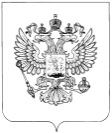 министерство связи и массовых коммуникаций российской федерацииминистерство связи и массовых коммуникаций российской федерацииминистерство связи и массовых коммуникаций российской федерации(Минкомсвязь России)(Минкомсвязь России)(Минкомсвязь России)приказприказприказ№МоскваМоскваМоскваМинистр                                          Н.А. Никифоров